14 ЧЕРВНЯ – ЦЕЙ ДЕНЬ В ІСТОРІЇСвята і пам'ятні дніМіжнародні ООН: Всесвітній день донора крові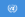 Національні Афганістан: День матері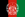  Литва: День трауру та надії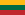  США: День американського прапора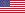 Події1783 — на березі Ахтіарської бухти адмірал шотландського походження Томас Макензі заснував першу в Криму російську військово-морську базу, через рік на бажання Катерини II названу Севастополем.1834 — Ісаак Фішер із Спрингфілда (штат Вермонт, США) одержав патент на наждачний папір.1940 — Вермахт зайняв Париж.1940 — СРСР висунув Литві ультиматум з вимогою відставки уряду, арешту кількох міністрів і посилення радянської військової присутності в країні (наступного дня радянські війська окупували Литву).1995 — загін чеченських бійців на чолі з Шамілем Басаєвим захопив лікарню у місті Будьонновськ (Ставропольський край), з метою змусити владу РФ припинити бойові дії в Чечні та розпочати переговори.1997 — На аукціоні «Сотбі» в Нью-Йорку примірник книги коміксів «Бетмен»  (1939) продали за $68 500.2014 — Біля Луганського аеропорту бойовики ЛНР збили літак Іл-76 ВПС України. Загинули 49 військових, які перебували на борту.2017- у Лондоні зайнявся 27 поверховий будинок 12 людей загинуло близько 80 людей поранені інші пропали безвістиНародились1736 — Кулон Шарль Оґюстен, французький фізик, військовий інженер, творець основного закону електростатики (пом.1806).1811 — Гаррієт Бічер-Стоу, американська письменниця («Хатина дядька Тома»; пом.1896).1819 — Софрон Витвицький, письменник, етнограф (пом. 1879).1856 — Марков Андрій Андрійович, російський математик (пом.1922).1868 — Ландштайнер Карл, британський імунолог, відкривач основних груп крові людини та резус-фактору крові, лауреат Нобелівської премії (1930) у галузі медицини і фізіології (пом.1943).1891 — Євген Коновалець, полковник Армії УНР, командант корпусу січових стрільців, командант УВО, голова Проводу Українських Націоналістів  (пом.1938).1902 — Екк Микола, російський режисер перших радянських звукових фільмів.1903 — Жгенті Віссаріон Давидович, грузинський критик, літературознавець, доктор філологічних наук з 1975 року (пом.1976, Тбілісі).1922 — Леник Володимир1928 — Ернесто Че Гевара (Ернесто Гевара де ла Серна), аргентинський революціонер, один із керівників Кубинської революції 1959 року (пом.1967).1935 — Григорій Петрович Півторак, український мовознавець, доктор філологічних наук, професор, академік НАН України.1961 — Станіслав Аржевітін, український політик, фінансист, краєзнавець, провідний діяч Українського козацтва.1963 — Тоні Савевскі югославський і македонський футболіст.Померли1746 — Колін Маклорен, шотландський математик (нар.1686).1809 — Матвій Значко-Яворський, ігумен Мотронинського Троїцького монастиря, ідеолог Коліївщини (нар.1716).1837 — Джакомо Леопарді, італійський романтичний поет, мислитель-мораліст.1879 — Йоґан Карл Фрідрих Розенкранц, німецький філософ. Дядько німецького математика і астронома Рудольфа Лемана-Фільгеса (1854—1914).1919 — Мурашко Олександр Олександрович, український художник (нар.1875).1927 — Джером Клапка Джером, англійський письменник, найбільш відомий завдяки роману-подорожі «Троє у човні».1931 — Липинський В'ячеслав Казимирович, український історик, громадський діяч, теоретик гетьманату (нар.1882).1936 — Ганс Пельціг, німецький архітектор, художник і сценограф.1968 — Сальваторе Квазімодо, італійський прозаїк, поет, перекладач, лауреат Нобелівської премії з літератури (1959).1969 — Марек Гласко, польський письменник.1983 — Ігор Костецький (справжнє ім'я — Ігор Мерзляков), український письменник, перекладач, критик, режисер, видавець.1986 — Хорхе Луїс Борхес, аргентинський письменник (нар.1899).1995 — Роджер Джозеф Желязни, американський письменник-фантаст (нар.1937).